Сумська міська рада VIII  СКЛИКАННЯ ______СЕСІЯРІШЕННЯНа виконання Кодексу цивільного захисту України, з метою оптимізації чинних цільових програм Сумської міської ради у сфері цивільного захисту та враховуючи загальну необхідність удосконалення ланки територіальної підсистеми цивільного захисту, що забезпечить гарантований рівень захисту населення і території Сумської міської територіальної громади від надзвичайних ситуацій техногенного та природного характеру, керуючись пунктом 22 частини першої статті 26 Закону України «Про місцеве самоврядування в Україні» Сумська міська радаВИРІШИЛА:1. Затвердити цільову Програму захисту  населення  і  території Сумської міської територіальної громади  від  надзвичайних  ситуацій техногенного та природного характеру на 2022-2024 роки згідно з додатком.      2. Організацію виконання цього рішення покласти на відділ з питань надзвичайних ситуацій та цивільного захисту населення Сумської міської  ради, координацію - на першого заступника міського голови відповідно до повноважень, а контроль за виконанням покласти на постійну комісію з питань житлово-комунального господарства, благоустрою, енергозбереження, транспорту та зв’язку (Тихенко К.П.).Сумський міський голова					          	             О.М. ЛисенкоВиконавець: 	Петров А.Є.Ініціатор розгляду питання - постійна комісія з питань житлово-комунального господарства, благоустрою, енергозбереження, транспорту та зв’язку Сумської міської радиПроєкт рішення підготовлений відділом з питань надзвичайних ситуацій та цивільного захисту населення Сумської міської ради.Доповідач – Петров А.Є.Додаток до рішення Сумської міської ради від                    «Про цільову  Програму захисту населення і території Сумської міської територіальної громади від надзвичайних ситуацій  техногенного та природного характеру на 2022-2024 роки»          						         від                                     2021 року  №           -МРЦільова Програмазахисту населення і території Сумської міської територіальної громади від надзвичайних ситуацій техногенного та природного характеру на 2022-2024 роки (далі - Програма)       1. Загальна характеристика Програми        Програма спрямована на забезпечення заходів, що стосуються виконання вимог Кодексу цивільного захисту України, а також загальну необхідність удосконалення Сумської міської ланки єдиної державної системи цивільного захисту, що забезпечить гарантований рівень захисту населення і територій від надзвичайних ситуацій техногенного та природного характеру на території Сумської міської  територіальної громади (далі – СМТГ).       1.1. Паспорт Програми1.2. Ресурсне забезпечення Програми Ресурсне забезпечення Програми складають кошти загального фонду бюджету СМТГ (див. додатки 1, 2 до Програми). Визначення проблем, на розв'язання яких спрямована ПрограмаЗабезпечення удосконалення Сумської міської ланки територіальної підсистеми цивільного захисту єдиної державної системи цивільного захисту, що забезпечить гарантований рівень захисту населення і території від надзвичайних ситуацій техногенного та природного характеру на території СМТГ. Згідно зі статтею 3 Конституції України життя та здоров’я людини, її безпека є найвищими соціальними цінностями, про забезпечення яких держава відповідає перед нею. Безпека населення і територій, їх захищеність від впливу шкідливих техногенних, природних та екологічних факторів є неодмінною умовою сталого розвитку суспільства. Запобігання виникненню надзвичайних ситуацій техногенного та природного характеру, зменшення збитків і втрат у разі їх виникнення, ефективна ліквідація наслідків надзвичайних ситуацій є одним з головних пріоритетів діяльності органів місцевого самоврядування. Ці питання особливо актуальні в умовах наявності на території СМТГ шести хімічно небезпечних об’єктів. Для зменшення наслідків аварій і стихійних лих необхідне своєчасне оповіщення населення про загрозу або виникнення надзвичайної ситуації техногенного і природного характеру, його оповіщення про небезпеку, обстановку, що склалася,   а також  інформування про порядок і правила поведінки в умовах надзвичайної ситуації. Це дає можливість вжити необхідні заходи, спрямовані на припинення дії небезпечних факторів, рятування та збереження життя людей, а також на локалізацію зони надзвичайної ситуації. На цей час, на території СМТГ побудована та введена у дію нова місцева автоматизована система централізованого оповіщення та інформування населення громади про загрозу або виникнення надзвичайної ситуації. З метою підтримання у робочому стані, а також проведення технічного обслуговування автоматизованої централізованої системи оповіщення, потрібне її щорічне фінансування. Нова сучасна система оповіщення СМТГ складається із автоматизованого робочого місця та апаратури оповіщення: 95 внутрішніх блоків та 39 зовнішніх блоків оповіщення населення автономної дії. На підставі рішення Сумської міської ради від 23.12.2009 № 3336-МР  «Про надання згоди на прийняття до комунальної власності територіальної громади міста Суми захисної споруди цивільної оборони від відкритого акціонерного товариства «Сумський рафінадний завод» (зі змінами) до комунальної власності міста був прийнятий та утримується міський захищений пункт управління, який призначений для здійснення управління силами та засобами цивільного захисту  СМТГ під час введення надзвичайного стану та в особливий період. Утримання захищеного пункту потребує щорічного фінансування, а з плином часу ремонту міського захищеного пункту управління.Міський захищений пункт управління складається з підземної споруди. У приміщеннях є можливість одноразового розміщення до 700 чоловік. До складу цього об’єкту входять приміщення для розміщення керівного складу цивільного захисту СМТГ. На сьогодні інженерно-технічне обладнання споруди застаріле  та потребує оновлення. 3. Мета Програми Метою Програми є удосконалення Сумської міської ланки територіальної підсистеми єдиної державної системи цивільного захисту Сумської області, створення ефективних сил цивільного  захисту  для  зменшення ризику виникнення надзвичайних ситуацій та досягнення гарантованого рівня захисту населення і території СМТГ, завчасне реагування на загрозу виникнення надзвичайної ситуації, а також ліквідації можливих наслідків надзвичайної ситуації.          4. Напрями діяльності       Удосконалення ланки територіальної підсистеми єдиної державної системи цивільного захисту шляхом:забезпечення непрацюючого населення СМТГ, що проживає у зонах можливого ураження у разі аварій на потенційно небезпечних та хімічно небезпечних об’єктах, засобами індивідуального захисту;забезпечення засобами індивідуального захисту працівників виконавчих органів Сумської міської ради у разі виникнення аварій на потенційно небезпечних та хімічно небезпечних об’єктах;підтримання у працездатному стані місцевої автоматизованої системи централізованого оповіщення населення про загрозу або виникнення надзвичайних ситуацій на території СМТГ;забезпечення утилізації небезпечних (ртутовмісних) речовин виявлених на території СМТГ;виконання вимог законодавства щодо використання, утримання, ремонту фонду захисних споруд.Напрями діяльності – це система завдань Програми, які спрямовані на досягнення мети Програми (додаток 3 до Програми).          5. Завдання Програми Протягом 2022-2024 років планується здійснити завдання та заходи, а саме:1. Забезпечити ефективність управління силами та засобами цивільного захисту СМТГ. 2. Підвищити ефективність функціонування сил цивільного захисту СМТГ.3. Удосконалити систему реагування на надзвичайні ситуації на території СМТГ.	4. Забезпечити гарантований рівень захисту населення і території СМТГ від надзвичайних ситуацій у мирний час та в особливий період.	5. Здійснити організаційні та спеціальні заходи із запобігання виникненню на території СМТГ надзвичайної ситуації.	Перелік завдань Програми спрямовані на досягнення мети Програми та визначені відповідно до пріоритетів даного напрямку діяльності (додаток 4 до Програми). 6. Результативні показники (додаток 5 до Програми).Орієнтовний обсяг фінансування Програми становить – 133 064,9 тис. грн, з них за рахунок коштів бюджету СМТГ  – 133 064,9 тис. грн.	Загальні розрахунки необхідних прогнозованих обсягів фінансування завдань і заходів Програми на 2022-2024 роки із різних джерел з розподілом за роками становлять (тис. грн.):         2022 рік – 42 142,8;         2023 рік – 44 352,8;         2024 рік – 46 569,3.	Обсяг фінансування Програми уточняється під час виникнення питань пов’язаних з виконанням заходів Програми та у разі зміни нормативних актів.          7. Очікувані результати                                                                                             Виконання Програми дасть змогу: накопичити засоби  індивідуального захисту непрацюючого населення СМТГ, яке мешкає в зонах можливого ураження у разі аварій на потенційно небезпечних та хімічно небезпечних об’єктах; накопичити засоби індивідуального захисту органів дихання для забезпечення працівників виконавчих органів Сумської міської ради;забезпечити утилізацію небезпечних (ртутовмісних) речовин виявлених на території СМТГ;утримувати міський захищений пункт управління з встановленням нових дверей запасного та головного входу/виходу ;утримувати у функціональному стані нову місцеву автоматизовану систему централізованого оповіщення про загрозу або виникнення надзвичайної ситуації  на території СМТГ.Інформація щодо виконання Програми надається Сумській міській раді до 01 квітня щорічно відділом з питань надзвичайних ситуацій та цивільного захисту населення Сумської міської ради.8. Координація та контроль за ходом виконання ПрограмиКонтроль і координація за організацією виконання Програми покладається на постійну комісію з питань житлово-комунального господарства, благоустрою, енергозбереження, транспорту та зв’язку Сумської міської ради. Організація виконання Програми покладається на відділ з питань надзвичайних ситуацій та цивільного захисту населення  Сумської міської ради.          Сумський міський голова						О.М. Лисенко
Виконавець: 	Петров А.Є.                                                                                Додаток 1до цільової Програми захисту населення і території Сумської міської територіальної громади від надзвичайних ситуацій техногенного та природного характеру на 2022-2024 рокиРесурсне забезпечення цільової Програми  захисту  населення і території Сумської міської  територіальної громади від надзвичайних ситуацій техногенного та природного характеру на 2022-2024 роки                                                                                                            (тис. грн)Сумський міський голова					  	      О.М. ЛисенкоВиконавець: 	Петров А.Є  ЛИСТ ПОГОДЖЕННЯдо проєкту рішення Сумської міської ради«Про цільову Програму захисту населення і території Сумської міської територіальної громади від надзвичайних ситуацій техногенного та природного характеру на 2022-2024 роки» Голова комісії з питань житлово-комунального         господарства, благоустрою, енергозбереження, транспорту та  зв’язку Сумськоїміської ради							         К.П. ТихенкоНачальник   відділу  з   питань надзвичайних     ситуацій     тацивільного захисту населення Сумської міської ради						          А.Є. ПетровНачальник відділу бухгалтерського обліку    та    звітності,     головний бухгалтер   Виконавчого    комітету Сумської міської ради							О.А. КостенкоДиректор Департаменту  фінансів, економіки та інвестицій Сумськоїміської ради								С.А. ЛиповаКеруючий справами виконавчого комітету				                              Ю.А. ПавликНачальник правового управлінняСумської міської ради							О.В. ЧайченкоСекретар Сумської міської ради					О.М. РєзнікПроєкт рішення підготовлений з урахуванням вимог Закону України «Про доступ до публічної інформації» та Закону України «Про захист персональних даних».      Петров А.Є. 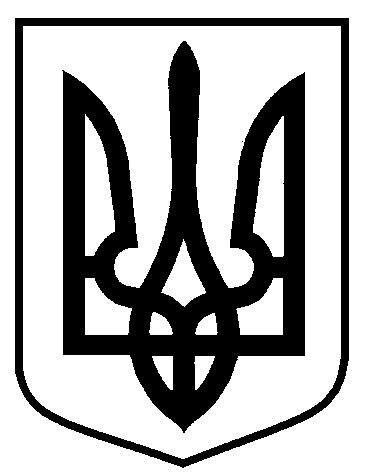   Проєкт    оприлюднено                 «___»___________2021 рвід ___________ 2021 року № _____-МРм. Суми1.Ініціатор розроблення ПрограмиПостійна комісія з питань житлово-комунального господарства, благоустрою, енергозбереження, транспорту та зв’язку Сумської міської ради2.Дата, номер і назва розпорядчого документа про розроблення Програми Рішення Сумської міської ради від 29.02.2012 року № 1207-МР «Про Положення про Порядок розробки, затвердження та виконання міських цільових (комплексних) програм, програми економічного і соціального розвитку міста Суми та виконання бюджету» (зі змінами)3.Розробник ПрограмиВиконавчий комітет Сумської міської ради (відділ з питань надзвичайних ситуацій та цивільного захисту населення Сумської міської ради)4.Співрозробники ПрограмиВідділ бухгалтерського обліку та звітності Сумської міської ради5.Відповідальний виконавець ПрограмиВідділ з питань надзвичайних ситуацій та цивільного захисту населення Сумської міської ради6.Учасники ПрограмиКомунальні установи і підприємства Сумської міської ради7.Термін реалізації Програми2022-2024 роки8.Перелік місцевих бюджетів, що беруть участь у виконанні Програми Бюджет СМТГ9.Загальний обсяг фінансових ресурсів, необхідних для реа-лізації Програми (тис. грн.) Усього: 133 064,9У тому складі по роках                2022 рік – 42 142,8        2023 рік – 44 352,8         2024 рік – 46 569,39.1.Коштів (тис. грн.):бюджету Сумської МТГУсього: 133 064,9У тому складі по роках                2022 рік – 42 142,8        2023 рік – 44 352,8         2024 рік – 46 569,3Обсяг коштів, які пропонується залучити на виконання програмиВиконання Програми за роками (тис. грн.)Виконання Програми за роками (тис. грн.)Виконання Програми за роками (тис. грн.)Виконання Програми за роками (тис. грн.)Обсяг коштів, які пропонується залучити на виконання програми2022 рік2023 рік2024 рікУсього витрат на виконання програмиВсього:Бюджет Сумської МТГ в тому числі:загальний фондспеціальний фонд42 142,842 142,8-44 352,844 352,8-46 569,346 569,3-133 064,9133 064,9-